
ՀԱՅԱՍՏԱՆԻ ՀԱՆՐԱՊԵՏՈՒԹՅԱՆ ՇԻՐԱԿԻ ՄԱՐԶԻ ԱԽՈՒՐՅԱՆ ՀԱՄԱՅՆՔԻ ԱՎԱԳԱՆԻ
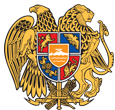 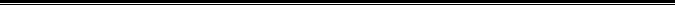 ԱՐՁԱՆԱԳՐՈՒԹՅՈՒՆ N 12
25 ՆՈՅԵՄԲԵՐԻ 2019թվական

ԱՎԱԳԱՆՈՒ ՀԵՐԹԱԿԱՆ ՆԻՍՏԻՀամայնքի ավագանու հրավերով նիստին ներկա էին ավագանու 9 անդամներ:Բացակա էին` Ֆրունզե Անտոնյանը, Գեվորգ Բաբուջյանը, Արտաշես Դրմեյանը, Վալոդյա Հովհաննիսյանը, Լադիկ Ղազարյանը, Արամայիս ՄքոյանըՀամայնքի ղեկավարի հրավերով ավագանու նիստին մասնակցում էին`
Վարդկես Մելքոնյան , Արծրունի Իգիթյան, Լիպարիտ Տիգրանյան, Սուրեն Աբրահամյան, Լյովա Մինասյան, Սամվել Սարգսյան, Ռուբիկ ՔաբաբյանՆիստը վարում էր  համայնքի ղեկավար` Արծրունի Իգիթյանը:Նիստը արձանագրում էր աշխատակազմի քարտուղար` Հայկանուշ ԽաչատրյանըԼսեցին
ՀԱՅԱՍՏԱՆԻ ՀԱՆՐԱՊԵՏՈՒԹՅԱՆ ՇԻՐԱԿԻ ՄԱՐԶԻ ԱԽՈՒՐՅԱՆ ՀԱՄԱՅՆՔԻ ԱՎԱԳԱՆՈՒ 2019ԹՎԱԿԱՆԻ ՆՈՅԵՄԲԵՐԻ 25-Ի ՆԻՍՏԻ ՕՐԱԿԱՐԳԸ ՀԱՍՏԱՏԵԼՈՒ ՄԱՍԻՆ /Զեկ. ԱՐԾՐՈՒՆԻ ԻԳԻԹՅԱՆ/Ղեկավարվելով «Տեղական ինքնակառավարման մասին» Հայաստանի Հանրապետության օրենքի 14-րդ հոդվածի 6-րդ մասի դրույթով՝ Հայաստանի Հանրապետության Շիրակի մարզի Ախուրյան համայնքի ավագանին որոշում է.Հաստատել Հայաստանի Հանրապետության Շիրակի մարզի Ախուրյան համայնքի ավագանու 2019 թվականի նոյեմբերի 25-ի  թիվ 12 նիստի հետևյալ օրակարգը.ՀԱՅԱՍՏԱՆԻ ՀԱՆՐԱՊԵՏՈՒԹՅԱՆ ՇԻՐԱԿԻ ՄԱՐԶԻ ԱԽՈՒՐՅԱՆ ՀԱՄԱՅՆՔԻ ԱՎԱԳԱՆՈՒ 2018 ԹՎԱԿԱՆԻ ԴԵԿՏԵՄԲԵՐԻ 28-Ի ԹԻՎ 134-Ն ՈՐՈՇՄԱՆ ՄԵՋ ՓՈՓՈԽՈՒԹՅՈՒՆ ԿԱՏԱՐԵԼՈՒ ՄԱՍԻՆ
/զեկուցող՝ Հայաստանի Հանրապետության Շիրակի մարզի Ախուրյան համայնքի ղեկավար Ա.Իգիթյան/ՀԱՅԱՍՏԱՆԻ ՀԱՆՐԱՊԵՏՈՒԹՅԱՆ ՇԻՐԱԿԻ ՄԱՐԶԻ ԱԽՈՒՐՅԱՆ ՀԱՄԱՅՆՔԻ ՍԵՓԱԿԱՆՈՒԹՅՈՒՆԸ ՀԱՆԴԻՍԱՑՈՂ ՀՈՂԱՄԱՍՈՒՄ՝/ԲՆԱԿԱՎԱՅՐ ԱՐԵՎԻԿ/ ՔԱՂԱՔԱՑԻ ԿԱՐԵՆ ԿԱՐԼԵՆԻ ԳՈՄՑՅԱՆԻ ԿՈՂՄԻՑ ԻՆՔՆԱԿԱՄ ԿԱՌՈՒՑՎԱԾ, ՕՐԻՆԱԿԱՆ ՃԱՆԱՉՎԱԾ ԵՎ ՀԱՅԱՍՏԱՆԻ ՀԱՆՐԱՊԵՏՈՒԹՅԱՆ ՇԻՐԱԿԻ ՄԱՐԶԻ ԱԽՈՒՐՅԱՆ ՀԱՄԱՅՆՔԻ ՍԵՓԱԿԱՆՈՒԹՅՈՒՆԸ ՀԱՄԱՐՎԱԾ ԱՐՏԱԴՐԱԿԱՆ ՆՊԱՏԱԿԱՅԻՆ ՆՇԱՆԱԿՈՒԹՅԱՆ ՇԻՆՈՒԹՅՈՒՆՆԵՐԸ ԵՎ ՆՐԱՆՑ ՊԱՀՊԱՆՄԱՆ ՈՒ ՍՊԱՍԱՐԿՄԱՆ ՀԱՄԱՐ ՆԱԽԱՏԵՍՎԱԾ ՀՈՂԱՄԱՍԸ ՆԱԽԱՊԱՏՎՈՒԹՅԱՆ ԻՐՎՈՒՆՔՈՎ, ՈՒՂՂԱԿԻ ԿԱՐԳՈՎ ԿԱՌՈՒՑԱՊԱՏՈՂԻՆ ՎԱՐՁԱԿԱԼՈՒԹՅԱՄԲ ՏՐԱՄԱՏՐԵԼՈՒ ՀԱՄԱՁԱՅՆՈՒԹՅՈՒՆ ՏԱԼՈՒ ԵՎ ՊԱՅՄԱՆՆԵՐ ՍԱՀՄԱՆԵԼՈՒ ՄԱՍԻՆ
/զեկուցող՝ Հայաստանի Հանրապետության Շիրակի մարզի Ախուրյան համայնքի ղեկավար Ա.Իգիթյան/ՀԱՅԱՍՏԱՆԻ ՀԱՆՐԱՊԵՏՈՒԹՅԱՆ ՇԻՐԱԿԻ ՄԱՐԶԻ ԱԽՈՒՐՅԱՆ ՀԱՄԱՅՆՔԻ ՍԵՓԱԿԱՆՈՒԹՅՈՒՆԸ ՀԱԴԻՍԱՑՈՂ ՀՈՂԱՄԱՍՈՒՄ /ԲՆԱԿԱՎԱՅՐ ԱԽՈՒՐՅԱՆ/«ԱՐԴՇԻՆԲԱՆԿ» ՓԲԸ ԿՈՂՄԻՑ ԻՆՔՆԱԿԱՄ ԿԱՌՈՒՑՎԱԾ,ՕՐԻՆԱԿԱՆ ՃԱՆԱՉՎԱԾ ԵՎ ՀԱՅԱՍՏԱՆԻ ՀԱՆՐԱՊԵՏՈՒԹՅԱՆ ՇԻՐԱԿԻ ՄԱՐԶԻ ԱԽՈՒՐՅԱՆ ՀԱՄԱՅՆՔԻ ՍԵՓԱԿԱՆՈՒԹՅՈՒՆԸ ՀԱՄԱՐՎԱԾ ԲՆԱԿԱՎԱՅՐԵՐԻ ՆՊԱՏԱԿԱՅԻՆ ՆՇԱՆԱԿՈՒԹՅԱՆ ՇԻՆՈՒԹՅՈՒՆԸ ԵՎ ՆՐԱ ՊԱՀՊԱՆՄԱՆ ՈՒ ՍՊԱՍԱՐԿՄԱՆ ՀԱՄԱՐ ՆԱԽԱՏԵՍՎԱԾ ՀՈՂԱՄԱՍԸ ՆԱԽԱՊԱՏՎՈՒԹՅԱՆ ԻՐԱՎՈՒՆՔՈՎ,ՈՒՂՂԱԿԻ ԿԱՐԳՈՎ ԿԱՌՈՒՑԱՊԱՏՈՂԻՆ ՎԱՃԱՌԵԼՈՒ ՀԱՄԱՐ ՀԱՄԱՁԱՅՆՈՒԹՅՈՒՆ ՏԱԼՈՒ ՄԱՍԻՆ
/զեկուցող՝ Հայաստանի Հանրապետության Շիրակի մարզի Ախուրյան համայնքի ղեկավար Ա.Իգիթյան/ՀԱՅԱՍՏԱՆԻ ՀԱՆՐԱՊԵՏՈՒԹՅԱՆ ՇԻՐԱԿԻ ՄԱՐԶԻ ԱԽՈՒՐՅԱՆ ՀԱՄԱՅՆՔԻ ՍԵՓԱԿԱՆՈՒԹՅՈՒՆԸ ՀԱՄԱՐՎՈՂ ՀՈՂԱՄԱՍԵՐԸ ԱԽՈՒՐՅԱՆԻ «ՀԱՅԱՍՏԱՆԻ ԱԳՐԱՐԱՅԻՆ ՀԱՄԱԼՍԱՐԱՆ» ՀԻՄՆԱԴՐԱՄԻՆ ԱՆՀԱՏՈՒՅՑ ՕԳՏԱԳՈՐԾՄԱՆ ՏՐԱՄԱԴՐԵԼՈՒ ՄԱՍԻՆ
/զեկուցող՝ Հայաստանի Հանրապետության Շիրակի մարզի Ախուրյան համայնքի ղեկավար Ա.Իգիթյան/ՀԱՅԱՍՏԱՆԻ ՀԱՆՐԱՊԵՏՈՈՒԹՅԱՆ ՇԻՐԱԿԻ ՄԱՐԶԻ  ԱԽՈՒՐՅԱՆ ՀԱՄԱՅՆՔԻ ԱԽՈՒՐՅԱՆ ԳՅՈՒՂԻ ԳՅՈՒՄՐՈՒ ԽՃՈՒՂԻ ԹԻՎ 62 ՀԱՍՑԵՈՒՄ ԳՏՆՎՈՂ  ՀՈՂԻ ԵՎ ՆՐԱ ՎՐԱ ԳՏՆՎՈՂ 975․73 ՔԱՌԱԿՈՒՍԻ ՄԵՏՐ ՄԱԿԵՐԵՍՈՎ ՎԱՐՉԱԿԱՆ ՇԵՆՔԻ ՆՊԱՏԱԿԱՅԻՆ ԵՎ ԳՈՐԾԱՌՆԱԿԱՆ ՆՇԱՆԱԿՈՒԹՅՈՒՆՆԵՐԸ ՀԱՄԱՊԱՏԱՍԽԱՆԵՑՆԵԼՈՒ ՄԱՍԻՆ
/զեկուցող՝ Հայաստանի Հանրապետության Շիրակի մարզի Ախուրյան համայնքի ղեկավար Ա.Իգիթյան/ՀԱՅԱՍՏԱՆԻ ՀԱՆՐԱՊԵՏՈՒԹՅԱՆ ՇԻՐԱԿԻ ՄԱՐԶԻ ԱԽՈՒՐՅԱՆԻ ՀԱՄԱՅՆՔԱՊԵՏԱՐԱՆԻ ԱՇԽԱՏԱԿԱԶՄԻ ԿԱՌՈՒՑՎԱԾՔԸ, ԱՇԽԱՏՈՂՆԵՐԻ ՔԱՆԱԿԸ, ՀԱՍՏԻՔԱՑՈՒՑԱԿԸ, ՊԱՇՏՈՆԱՅԻՆ ԴՐՈՒՅՔԱՉԱՓԵՐԸ ՀԱՍՏԱՏԵԼՈՒ, ՀԱՅԱՍՏԱՆԻ ՀԱՆՐԱՊԵՏՈՒԹՅԱՆ ՇԻՐԱԿԻ ՄԱՐԶԻ ԱԽՈՒՐՅԱՆ ՀԱՄԱՅՆՔԻ ԱՎԱԳԱՆՈՒ 2017ԹՎԱԿԱՆԻ ԴԵԿՏԵՄԲԵՐԻ 25-Ի ԹԻՎ 12-Ա, ՀԱՅԱՍՏԱՆԻ ՀԱՆՐԱՊԵՏՈՒԹՅԱՆ ՇԻՐԱԿԻ ՄԱՐԶԻ ԱԽՈՒՐՅԱՆ ՀԱՄԱՅՆՔԻ ԱՎԱԳԱՆՈՒ 2018ԹՎԱԿԱՆԻ ԴԵԿՏԵՄԲԵՐԻ  28-Ի ԹԻՎ 131-Ա ԵՎ ՀԱՅԱՍՏԱՆԻ ՀԱՆՐԱՊԵՏՈՒԹՅԱՆ ՇԻՐԱԿԻ ՄԱՐԶԻ ԱԽՈՒՐԱՅԱՆ ՀԱՄԱՅՆՔԻ ԱՎԱԳԱՆՈՒ 2019 ԹՎԱԿԱՆԻ ՍԵՊՏԵՄԲԵՐԻ 27-Ի ԹԻՎ 87-Ա ՈՐՈՇՈՒՄՆԵՐՆ ՈՒԺԸ ԿՈՐՑՐԱԾ ՃԱՆԱՉԵԼՈՒ ՄԱՍԻՆ
/զեկուցող՝ Հայաստանի Հանրապետության Շիրակի մարզի Ախուրյան համայնքի ղեկավար Ա.Իգիթյան/Որոշումն ընդունված է. /կցվում է որոշում N 96/Լսեցին
ՀԱՅԱՍՏԱՆԻ ՀԱՆՐԱՊԵՏՈՒԹՅԱՆ ՇԻՐԱԿԻ ՄԱՐԶԻ ԱԽՈՒՐՅԱՆ ՀԱՄԱՅՆՔԻ ԱՎԱԳԱՆՈՒ 2018 ԹՎԱԿԱՆԻ ԴԵԿՏԵՄԲԵՐԻ 28-Ի ԹԻՎ 134-Ն ՈՐՈՇՄԱՆ ՄԵՋ ՓՈՓՈԽՈՒԹՅՈՒՆ ԿԱՏԱՐԵԼՈՒ ՄԱՍԻՆ /Զեկ. ԱՐԾՐՈՒՆԻ ԻԳԻԹՅԱՆ/Ղեկավարվելով <<Տեղական ինքնակառավարման մասին>> Հայաստանի Հանրապետության օրենքի 18-րդ հոդվածի 1-ին մասի 5-րդ կետի դրույթներով, հիմք ընդունելով Հայաստանի Հանրապետության Շիրակի մարզի Ախուրյան համայնքի ղեկավարի առաջարկը՝ Հայաստանի Հանրապետության Շիրակի մարզի Ախուրյան համայնքի ավագանին որոշում է՚Որոշումն ընդունված է. /կցվում է որոշում N 97-Ն/Լսեցին
ՀԱՅԱՍՏԱՆԻ ՀԱՆՐԱՊԵՏՈՒԹՅԱՆ ՇԻՐԱԿԻ ՄԱՐԶԻ ԱԽՈՒՐՅԱՆ ՀԱՄԱՅՆՔԻ ՍԵՓԱԿԱՆՈՒԹՅՈՒՆԸ ՀԱՆԴԻՍԱՑՈՂ ՀՈՂԱՄԱՍՈՒՄ՝/ԲՆԱԿԱՎԱՅՐ ԱՐԵՎԻԿ/ ՔԱՂԱՔԱՑԻ ԿԱՐԵՆ ԿԱՐԼԵՆԻ ԳՈՄՑՅԱՆԻ ԿՈՂՄԻՑ ԻՆՔՆԱԿԱՄ ԿԱՌՈՒՑՎԱԾ, ՕՐԻՆԱԿԱՆ ՃԱՆԱՉՎԱԾ ԵՎ ՀԱՅԱՍՏԱՆԻ ՀԱՆՐԱՊԵՏՈՒԹՅԱՆ ՇԻՐԱԿԻ ՄԱՐԶԻ ԱԽՈՒՐՅԱՆ ՀԱՄԱՅՆՔԻ ՍԵՓԱԿԱՆՈՒԹՅՈՒՆԸ ՀԱՄԱՐՎԱԾ ԱՐՏԱԴՐԱԿԱՆ ՆՊԱՏԱԿԱՅԻՆ ՆՇԱՆԱԿՈՒԹՅԱՆ ՇԻՆՈՒԹՅՈՒՆՆԵՐԸ ԵՎ ՆՐԱՆՑ ՊԱՀՊԱՆՄԱՆ ՈՒ ՍՊԱՍԱՐԿՄԱՆ ՀԱՄԱՐ ՆԱԽԱՏԵՍՎԱԾ ՀՈՂԱՄԱՍԸ ՆԱԽԱՊԱՏՎՈՒԹՅԱՆ ԻՐՎՈՒՆՔՈՎ, ՈՒՂՂԱԿԻ ԿԱՐԳՈՎ ԿԱՌՈՒՑԱՊԱՏՈՂԻՆ ՎԱՐՁԱԿԱԼՈՒԹՅԱՄԲ ՏՐԱՄԱՏՐԵԼՈՒ ՀԱՄԱՁԱՅՆՈՒԹՅՈՒՆ ՏԱԼՈՒ ՄԱՍԻՆ /Զեկ. ԱՐԾՐՈՒՆԻ ԻԳԻԹՅԱՆ/Ղեկավարվելով «Տեղական ինքնակառավարման մասին» Հայաստանի Հանրապետության օրենքի 18-րդ հոդվածի 1-ին մասի 21-րդ կետի,Հայաստանի Հանրապետության կառավարության 2006 թվականի մայիսի 18-ի 912-Ն որոշմամբ հաստատված «Ինքնակամ կառույցների  օրինականացման և տնօրինման կարգի» 39-րդ կետի դրույթներով և հաշվի առնելով, որ ինքնակամ շինությունն իրականացրած քաղաքացի Կարեն Կարլենի Գոմցյանը իր 2019 թվականի նոյեմբերի 11-ի դիմումի համաձայն, չի ընդունել Հայատանի Հանրապետության օրենսդրությամբ սահմանված կարգով օրինական ճանաչված և համայնքի սեփականությունը համարված 5546.22 քառակուսի մետր մակերեսով արտադրական նշանակության շինությունների և նրանց պահպանման ու սպասարկման համար նախատեսված Հայաստանի Հանրապետության Շիրակի մարզի Ախուրյան համայնքի սեփականություն հանդիսացող արդյունաբերության,ընդեքօգտագործման և այլ արտադրական նշանակության հողերի նպատակային նշանակության արդյունաբերական օբյեկտների գործառնական նշանակության 08-020-0138-0076 կադաստրային ծածկագրով 1,62548 հեկտար մակերեսով հողամասի/ հասցեն՝ Շիրակի մարզ, համայնք Ախուրյան,գյուղ Արևիկ, Այգաբացի խճուղի 5/1/  ուղղակի վաճառքով գնման նախապատվության իրավունքը, Հայաստանի Հանրապետության Շիրակի մարզի Ախուրյան համայնքի ավագանին՝Որոշում է ՝1.Համայնքի ղեկավարի առաջարկությամբ, տալ համաձայնություն՝ օրինական ճանաչված և համայնքի սեփականությունը համարված 5546.22 քառակուսի մետր մակերեսով արտադրական նշանակության շինությունները և նրանց պահպանման ու սպասարկման համար նախատեսված Հայաստանի Հանրապետության Շիրակի մարզի Ախուրյան համայնքի սեփականություն հանդիսացող արդյունաբերության, ընդեքօգտագործման և այլ արտադրական նշանակության հողերի նպատակային նշանակության 08-020-0138-0076 կադաստարային ծածկագրով  1,62548 հեկտար մակերեսով արդյունաբերական օբյեկտների գործառնական նշանակության հողամասը /վկայական 07102019-08-0060, հասցեն՝ ՀՀ Շիրակի մարզ, Ախուրյան համայնք, գյուղ Արևիկ, Այգաբացի խճուղի 5/1 պահեստ/, վարձակալության նախապատվության իրավունքով, տրամադրել կառուցապատողին՝ Կարեն Կարլենի Գոմցյանին՝ հետևյալ պայմաններով՝2.Հայաստանի Հանրապետության Շիրակի մարզի Ախուրյան համայնքի ղեկավարին՝
Հայաստանի Հանրապետության օրենսդրությամբ սահմանված կարգով քաղաքացու հետ կնքել անշարժ գույքի վարձակալության պայմանագիր և ապահովել սույն որոշումից բխող իրավունքների պետական գրանցումը՝ քաղաքացու միջոցներով:Որոշումն ընդունված է. /կցվում է որոշում N 98/Լսեցին
ՀԱՅԱՍՏԱՆԻ ՀԱՆՐԱՊԵՏՈՒԹՅԱՆ ՇԻՐԱԿԻ ՄԱՐԶԻ ԱԽՈՒՐՅԱՆ ՀԱՄԱՅՆՔԻ ՍԵՓԱԿԱՆՈՒԹՅՈՒՆԸ ՀԱԴԻՍԱՑՈՂ ՀՈՂԱՄԱՍՈՒՄ /ԲՆԱԿԱՎԱՅՐ ԱԽՈՒՐՅԱՆ«ԱՐԴՇԻՆԲԱՆԿ» ՓԲԸ ԿՈՂՄԻՑ ԻՆՔՆԱԿԱՄ ԿԱՌՈՒՑՎԱԾ,ՕՐԻՆԱԿԱՆ ՃԱՆԱՉՎԱԾ ԵՎ ՀԱՅԱՍՏԱՆԻ ՀԱՆՐԱՊԵՏՈՒԹՅԱՆ ՇԻՐԱԿԻ ՄԱՐԶԻ ԱԽՈՒՐՅԱՆ ՀԱՄԱՅՆՔԻ ՍԵՓԱԿԱՆՈՒԹՅՈՒՆԸ ՀԱՄԱՐՎԱԾ ԲՆԱԿԱՎԱՅՐԵՐԻ ՆՊԱՏԱԿԱՅԻՆ ՆՇԱՆԱԿՈՒԹՅԱՆ ՇԻՆՈՒԹՅՈՒՆԸ ԵՎ ՆՐԱ ՊԱՀՊԱՆՄԱՆ ՈՒ ՍՊԱՍԱՐԿՄԱՆ ՀԱՄԱՐ ՆԱԽԱՏԵՍՎԱԾ ՀՈՂԱՄԱՍԸ ՆԱԽԱՊԱՏՎՈՒԹՅԱՆ ԻՐԱՎՈՒՆՔՈՎ,ՈՒՂՂԱԿԻ ԿԱՐԳՈՎ ԿԱՌՈՒՑԱՊԱՏՈՂԻՆ ՎԱՃԱՌԵԼՈՒ ՀԱՄԱՐ ՀԱՄԱՁԱՅՆՈՒԹՅՈՒՆ ՏԱԼՈՒ ՄԱՍԻՆ /Զեկ. ԱՐԾՐՈՒՆԻ ԻԳԻԹՅԱՆ/Ղեկավարվելով «Տեղական ինքնակառավարման մասին» Հայաստանի Հանրապետության օրենքի 18-րդ հոդվածի 1-ին մասի 21-րդ կետի,Հայաստանի Հանրապետության կառավարության 2006 թվականի մայիսի 18-ի 912-Ն որոշմամբ հաստատված «Ինքնակամ կառույցների օրինականացման և տնօրինման կարգի» 39-րդ կետի դրույթներով և հաշվի առնելով, որ ինքնակամ շինությունն իրականացրած «Արդշինբանկ» ՓԲԸ-ն, 2019 թվականի  նոյեմբերի 15-ի 460-16328 գրության համաձայն, ընդունել է Հայաստանի Հանրապխետության օրենսդրությամբ սահմանված կարգով օրինական ճանաչված և համայնքի սեփականությունը համարված 12.89 քառակուսի մետր մակերեսով պարսպի և նրա պահպանման և սպասարկման համար նախատեսված Հայաստանի Հանրապետության Շիրակի մարզի Ախուրյան համայնքի սեփականություն հանդիսացող հասարակական կառուցապատման գործառնական նշանակության 0.00327 հեկտար մակերեսով հողամասը ուղղակի վաճառքով, գնման նախապատվության իրավունքը՝Հայաստանի Հանրապետության Շիրակի մարզի Ախուրյան համայնքի ավագանին որոշում է՝1.Համայնքի ղեկավարի առաջարկությամբ, տալ համաձայնություն՝ օրինական ճանաչված և համայնքի սեփականությունը համարված 12.89 քառակուսի մետր մակերեսով պարիսպը և նրա պահպանման ու սպասարկման համար նախատեսված Հայաստանի Հանրապետության Շիրակի մարզի Ախուրյան համայնքի սեփականությունը հանդիսացող բնակավայրի հողերի նպատակային նշանակության  08-007-0063-0013 կադաստրային ծածկագրով  0.00327 հեկտար մակերեսով հողամասը /վկայական՝ 28102019-02-0056, անշարժ գույքի հասցեն ՀՀ Շիրակի մարզ,Ախուրյան համայնք, գյուղ Ախուրյան,Շիրակ խճուղի  թիվ1/1 /, գնման նախապատվության իրավունքով, ուղղակի կարգով 124388   /մեկ հարյուր քսանչորս հազար երեք հարյուր ութսունութ /ՀՀ դրամ արժեքով վաճառել կառուցապատողին՝ «Արդշինբանկ» ՓԲԸ-ին:2. Հայաստանի Հանրապետության Շիրակի մարզի Ախուրյան համայնքի ղեկավարին՝
Հայաստանի Հանրապետության օրենսդրությամբ սահմանված կարգով իրավաբանական կազմակերպության հետ կնքնել անշարժ գույքի առուվաճառքի պայմանագիր և ապահովել սույն որոշումից բխող իրավունքների պետական գրանցումը՝ կազմակերպության միջոցներով:Որոշումն ընդունված է. /կցվում է որոշում N 99/Լսեցին
ՀԱՅԱՍՏԱՆԻ ՀԱՆՐԱՊԵՏՈՒԹՅԱՆ ՇԻՐԱԿԻ ՄԱՐԶԻ ԱԽՈՒՐՅԱՆ ՀԱՄԱՅՆՔԻ ՍԵՓԱԿԱՆՈՒԹՅՈՒՆԸ ՀԱՄԱՐՎՈՂ ՀՈՂԱՄԱՍԵՐԸ ԱԽՈՒՐՅԱՆԻ &#171;ՀԱՅԱՍՏԱՆԻ ԱԳՐԱՐԱՅԻՆ ՀԱՄԱԼՍԱՐԱՆ&#187; ՀԻՄՆԱԴՐԱՄԻՆ ԱՆՀԱՏՈՒՅՑ ՕԳՏԱԳՈՐԾՄԱՆ ՏՐԱՄԱԴՐԵԼՈՒ ՄԱՍԻՆ /Զեկ. ԱՐԾՐՈՒՆԻ ԻԳԻԹՅԱՆ/Ղեկավարվելով «Տեղական ինքնակառավարման մասին» Հայաստանի Հանրապետության օրենքի 18-րդ հոդվածի 1-ին մասի 21-րդ կետի դրույթներով և հիմք ընդունելվ «Հայաստանի ագրարային համալսարան» հիմնադրամի ռեկտորի 2019 թվականի նոյեմբերի 7-ի թին 1291-19 գրությունը՝Հայաստանի Հանրապետության Շիրակի մարզի Ախուրյան համայնքի ավագանին Որոշում է՝Հայաստանի Հանրապետության Շիրակի մարզի Ախուրյան համայնքի տարածքում «Հայաստանի ագրարային համալսարան» հիմնադրամին /նախկինում ՊՈԱԿ/ սեփականության իրավունքով պատկանող Ախուրյան, Չարենցի փողոց թիվ 1
հասցեում գտնվող  ուսումնական մասնաշենքին և  Չարենցի փողոց թիվ 20/5 հասցեում գտնվող ավտոտնակներին կից Ախուրյան համայնքի  սեփականություն համարվող 0.327807 հեկտար /ծածկագիր՝ 08-007-0049-0109, վկայական՝ 20092019-08-0028/ և 0,136382 հեկտար  /ծածկագիր՝ 08-007-0049-0110, վկայական՝ 20092019-08-0027/ հողամասերը անհատույց օգտագործման իրավունքով տրամադրել Հայաստանի Ագրարային համալսարանին՝ ուսումնական պրոցես կազմակերպելու համար:Որոշումն ընդունված է. /կցվում է որոշում N 100-Ա/Լսեցին
ՀԱՅԱՍՏԱՆԻ ՀԱՆՐԱՊԵՏՈՈՒԹՅԱՆ ՇԻՐԱԿԻ ՄԱՐԶԻ ԱԽՈՒՐՅԱՆ ՀԱՄԱՅՆՔԻ ԱԽՈՒՐՅԱՆ ԳՅՈՒՂԻ ԳՅՈՒՄՐՈՒ ԽՃՈՒՂԻ ԹԻՎ 62 ՀԱՍՑԵՈՒՄ ԳՏՆՎՈՂ 0․0591 ՀԵԿՏԱՐ ՀՈՂԻ ԵՎ ՆՐԱ ՎՐԱ ԳՏՆՎՈՂ 975․73 ՔԱՌԱԿՈՒՍԻ ՄԵՏՐ ՄԱԿԵՐԵՍՈՎ ՎԱՐՉԱԿԱՆ ՇԵՆՔԻ ՆՊԱՏԱԿԱՅԻՆ ԵՎ ԳՈՐԾԱՌՆԱԿԱՆ ՆՇԱՆԱԿՈՒԹՅՈՒՆՆԵՐԸ ՀԱՄԱՊԱՏԱՍԽԱՆԵՑՆԵԼՈՒ ՄԱՍԻՆ /Զեկ. ԱՐԾՐՈՒՆԻ ԻԳԻԹՅԱՆ/Ղեկավարվելով «Տեղական ինքնակառավարման մասին» Հայաստանի Հանրապետության օրենքի 18-րդ հոդվածի 1-ին մասի 21-րդ կետի,«Քաղաքաշինության մասին» Հայաստանի Հանրապետության օրենքի 14-րդ հոդվածի 3-րդ կետի դրույթներով, հիմք ընդունելով Ախուրյան բնակավայրի 2007 թվականին հաստատված գլխավոր հատակագծը Հայաստանի Հանրապետության Շիրակի մարզի Ախուրյան համայնքի ավագանին որոշում է․1.Հայաստանի Հանրապետոության Շիրակի մարզի Ախուրյան համայնքի Ախուրյան գյուղի Գյումրու խճուղի թիվ 62 հասցեում գտնվող 0․0591 հա հողի եվ նրա վրա գտնվող 975․73 քառակուսի մետր ընդհանուր մակերեսով վարչական շենքի նպատակային եվ գործառնական նշանակությունները դասակարգել հասարակական նպատակային և գործառնական նշանակության։Որոշումն ընդունված է. /կցվում է որոշում N 101/Լսեցին
ՀԱՅԱՍՏԱՆԻ ՀԱՆՐԱՊԵՏՈՒԹՅԱՆ ՇԻՐԱԿԻ ՄԱՐԶԻ ԱԽՈՒՐՅԱՆԻ ՀԱՄԱՅՆՔԱՊԵՏԱՐԱՆԻ ԱՇԽԱՏԱԿԱԶՄԻ ԿԱՌՈՒՑՎԱԾՔԸ, ԱՇԽԱՏՈՂՆԵՐԻ ՔԱՆԱԿԸ, ՀԱՍՏԻՔԱՑՈՒՑԱԿԸ, ՊԱՇՏՈՆԱՅԻՆ ԴՐՈՒՅՔԱՉԱՓԵՐԸ ՀԱՍՏԱՏԵԼՈՒ, ՀԱՅԱՍՏԱՆԻ ՀԱՆՐԱՊԵՏՈՒԹՅԱՆ ՇԻՐԱԿԻ ՄԱՐԶԻ ԱԽՈՒՐՅԱՆ ՀԱՄԱՅՆՔԻ ԱՎԱԳԱՆՈՒ 2017ԹՎԱԿԱՆԻ ԴԵԿՏԵՄԲԵՐԻ 25-Ի ԹԻՎ 12-Ա, ՀԱՅԱՍՏԱՆԻ ՀԱՆՐԱՊԵՏՈՒԹՅԱՆ ՇԻՐԱԿԻ ՄԱՐԶԻ ԱԽՈՒՐՅԱՆ ՀԱՄԱՅՆՔԻ ԱՎԱԳԱՆՈՒ 2018ԹՎԱԿԱՆԻ ԴԵԿՏԵՄԲԵՐԻ 28-Ի ԹԻՎ 131-Ա ԵՎ ՀԱՅԱՍՏԱՆԻ ՀԱՆՐԱՊԵՏՈՒԹՅԱՆ ՇԻՐԱԿԻ ՄԱՐԶԻ ԱԽՈՒՐԱՅԱՆ ՀԱՄԱՅՆՔԻ ԱՎԱԳԱՆՈՒ 2019 ԹՎԱԿԱՆԻ ՍԵՊՏԵՄԲԵՐԻ 27-Ի ԹԻՎ 87-Ա ՈՐՈՇՈՒՄՆԵՐՆ ՈՒԺԸ ԿՈՐՑՐԱԾ ՃԱՆԱՉԵԼՈՒ ՄԱՍԻՆ /Զեկ. ԱՐԾՐՈՒՆԻ ԻԳԻԹՅԱՆ/Ղեկավարվելով «Տեղական ինքնակառավարման մասին» Հայաստանի Հանրապետության օրենքի 18-րդ հոդված 1-ի մասի 28-րդ կետի, «Նորմատիվ իրավական ակտերի մասին» Հայաստանի Հանրապետության օրենքի 36-րդ հոդվածի 1-ին մասի 1-ին կետի, 37-րդ հոդվածի 1-ին մասի դրույթներով՝ Հայաստանի Հանրապետության Շիրակի մարզի Ախուրյան համայնքի ավագանին որոշում է.1. Հաստատել Հայաստանի Հանրապետության Շիրակի մարզի Ախուրյանի համայնքապետարանի աշխատակազմի կառուցվածքը` համաձայն հավելված N1-ի:
2. Հաստատել Հայաստանի Հանրապետության Շիրակի մարզի Ախուրյանի համայնքապետարանի աշխատակազմի աշխատողների քանակը, հաստիքացուցակը և պաշտոնային դրույքաչափերը` համաձայն հավելվածի N 2-ի: 
3. Ուժը կորցրած ճանաչել Հայաստանի Հանրապետության Շիրակի մարզի Ախուրյան համայնքի ավագանու 2017թվականի դեկտեմբերի 25-ի «Հայաստանի Հանրապետության Շիրակի մարզի Ախուրյանի համայնքապետարանի աշխատակազմի կառուցվածքը, աշխատակիցների թվաքանակը, հաստիքացուցակը եվ պաշտոնային դրույքաչափերը հաստատելու մասին համայնքի ավագանու 2017 թվականի նոյեմբերի 20-ի թիվ 7-Ա որոշումը ուժը կորցրած ճանաչելու մասին» թիվ 12-Ա, 2018 թվականի դեկտեմբերի 28-ի «Հայաստանի Հանրապետության Շիրակի մարզի Ախուրյանի համայնքապետարանի աշխատակազմի 2019 թվականի կառուցվածքը, աշխատակիցների քանակը, հաստիքացուցակը եվ պաշտոնային դրույքաչափերը հաստատելու մասին» թիվ 131-Ա և 2019 թվականի սեպտեմբեր 27-ի «Հայաստանի Հանրապետության Շիրակի մարզի Ախուրյանի համայնքապետարանի աշխատակազմի աշխատողների քանակը, հաստիքացուցակը, պաշտոնային դրույքաչափերը հաստատելու եվ Հայաստանի Հանրապետության Շիրակի մարզի Ախուրյանի համայնքի ավագանու 2018թվականի դեկտեմբերի 28-ի թիվ 131-Ա որոշումն ուժը կորցրած ճանաչելու մասին» թիվ 87-Ա որոշումները: 
4. Սահմանված կարգով դիմել Հայաստանի Հանրապետության կառավարության լիազորած պետական կառավարման մարմնին՝ Հայաստանի Հանրապետության Շիրակի մարզի Ախուրյանի համայնքապետարանի աշխատակազմի համայնքային ծառայության պաշտոնների անվանացանկում փոփոխություններ և լրացումներ կատարելու առաջարկությամբ` համաձայն հավելված N 3-ի: 
5. Համայնքային ծառայության պաշտոնների մասով սույն որոշումն ուժի մեջ է մտնում Հայաստանի Հանրապետության կառավարության լիազորած պետական կառավարման մարմնի կողմից Հայաստանի Հանրապետության Շիրակի մարզի Ախուրյանի համայնքապետարանի աշխատակազմի համայնքային ծառայության պաշտոնների անվանացանկում համապատասխան փոփոխություններ և լրացումներ կատարելու մասին իրավական ակտն ուժի մեջ մտնելու պահից, իսկ մնացած մասով՝ 2020թվականի հունվարի 1-ից:Որոշումն ընդունված է. /կցվում է որոշում N 102-Ա/
Համայնքի ղեկավար

ԱՐԾՐՈՒՆԻ ԻԳԻԹՅԱՆ________________Նիստն արձանագրեց`  Հայկանուշ Խաչատրյանը _________________________________Կողմ-9Դեմ-0Ձեռնպահ-0Հայաստանի Հանրապետության Շիրակի մարզի Ախուրյան համայնքի ավագանու 2018 թվականի դեկտեմբերի 28-ի <<Հայաստանի ՀանրապետությանՇիրակի մարզի Ախուրյան համայնքի 2019 թվականի բյուջեն հաստատելու մասին>>թիվ 134-Նորոշման մեջ կատարել հետևյալ փոփոխությունները.
ԵԿԱՄՈՒՏՆԵՐ 
1. Ընդամենը եկամուտներ տողի «503162,4»հազար դրամթիվը փոխարինել«528689,8» հազար դրամ թվով, որից՝
ա) վարչական մասի «503162,4հազար դրամ թիվը փոխարինել «503122,4 »հազար դրամ թվով:բ)ֆոնդային մասի «44674,0»հազար դրամ թիվը փոխարինել «70241,4»հազար դրամ թվով,այդ թվում«Տեղական տուրքեր»տողի «2742,0»հազար դրամ թիվը փոխարինել «2722,0» հազար դրամ թվով որից «Համայնքի վարչական տարածքում ոգելից և ալկահոլային խմիչքների և (կամ)ծխախոտի արտադրանքի վաճառքի թույլտվության համար» տողի «1648,0»հազար դրամ թիվը փոխարինել «1628,0»հազար դրամ թվով:«Պետական բյուջեյից կապիտալ ծախսերի ֆինանսավորման նպատակային հատկացումներ (սուբվենցիաներ)» տողի «0»դրամ թիվը փոխարինել «25567,4» հազար դրամ թվով:«Գույքի վարձակալությունից եկամուտներ»տողի«34951.4»հազար դրամ թիվը փոխարինել «   34931.4» հազարդրամ թվով  սյդ թվում«Համայնքի սեփականություն համարվող հողերի վարձակալության վարձավճարներ » տողի«26794,2»հազար դրամ թիվը փոխարինել «26774,2»հազար դրամ թվով:
ԾԱԽՍԵՐ 
Համայնքի բյուջեյի ծախսերը ըստ բյուջետային ծախսերի գործառնական և տնտեսագիտական դասակարգման
1. Ընդամենը ծախսեր տողի«619413,0»թիվը փոխարինել «644940,4» հազար դրամ  թվով,այդ թվում ՝ 
ա) վարչական մասի «508533,6»հազար դրամ թիվը փոխարինել «508493,6»հազար դրամ թվով:բ)ֆոնդային մասի «155553,4»հազար դրամ թիվը փոխարինել  «181120,8» հազար դրամ թվով,որից՝
  Բաժին 01 Խումբ 6 Դաս 1«Ընդհանուր բնույթի հանրային ծառայություններ (այլ դասերին չպատկանող) » ծրագրի «183899,0» հազար դրամ թիվը փոխարինել «209426,4»հազար դրամ թվով այդ թվում՝ա)վարչական մասի «40493,5»հազար դրամ թիվը փոխարինել «40453,5»հազար դրամ թվով:
բ) ֆոնդային մասի«143405,5»հազար դրամ  թիվը փոխարինել«168972,9»  հազար դրամ թվով,որից՝ ըստ տնտեսագիտական դասակարգման հոդվածների, «Այլ հարկեր»4822 հոդվածի «100,0»հազար դրամ թիվը փոխարինել«60,0»հազար դրամ թվով:
«Շենքերի և շինությունների կապիտալ վերանորոգում»5113 հոդվածի «73569,0» թիվը փոխարինել «99136,4» հազար դրամ թվով:Կողմ-9Դեմ-0Ձեռնպահ-0Կողմ-6Դեմ-0Ձեռնպահ-3Կողմ-9Դեմ-0Ձեռնպահ-0Կողմ-8Դեմ-0Ձեռնպահ-1Կողմ-9Դեմ-0Ձեռնպահ-0Կողմ-9Դեմ-0Ձեռնպահ-0 Ավագանու անդամներԺԻՐԱՅՐ ԳԱԲՈՅԱՆԱՐՏԱՇԵՍ ԳԵՎՈՐԳՅԱՆՎՈԼՈԴՅԱ ԷԼԲԱԿՅԱՆՀՈՎՀԱՆՆԵՍ ԽԱՉԱՏՐՅԱՆԱՐՄԵՆ ՀԱՄԻԿՅԱՆՏԻԳՐԱՆ ՄԱԹԵՎՈՍՅԱՆՀՈՎՀԱՆՆԵՍ ՄԱԹՈՍՅԱՆՄՀԵՐ ՄՆԱՑՅԱՆԳԵՂԱՄ ՊԵՏՐՈՍՅԱՆ